В соответствии   с  Федеральным   законом   от         № 131-ФЗ  «Об общих принципах организации местного самоуправления в Российской Федерации», администрация города Курчатова ПОСТАНОВЛЯЕТ:      1. Внести     в    муниципальную     программу      «Сохранение     и     развитие   архивного дела в     городе  Курчатове    Курской области   на 2016-2020   годы»,         утвержденную     постановлением    администрации   города Курчатова от  № 1179, следующие изменения:1.1.В разделе 12 «Методика оценки эффективности муниципальной Программы» формулу оценка эффективности реализации муниципальной программы изложить в новой редакции:                                                                                                                                jЭРмп= 0,5 х СРмп+0,5 хЭРп/пх kj ,               12. Контроль за исполнением настоящего постановления возложить на первого заместителя Главы администрации города Кузнецову Р.А.3. Постановление вступает в силу со дня его официального опубликования.Глава города                                                                                    И.В. Корпунков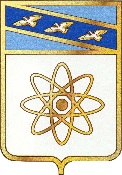 АДМИНИСТРАЦИЯ ГОРОДА КУРЧАТОВАКУРСКОЙ ОБЛАСТИПОСТАНОВЛЕНИЕ27.12.2017 № 1696О   внесении    изменений    в муниципальную   программу «Сохранение и развитие архивного дела в городе Курчатове Курской области на 2016-2020 годы», утвержденную постановлением администрации города Курчатова от  № 1179